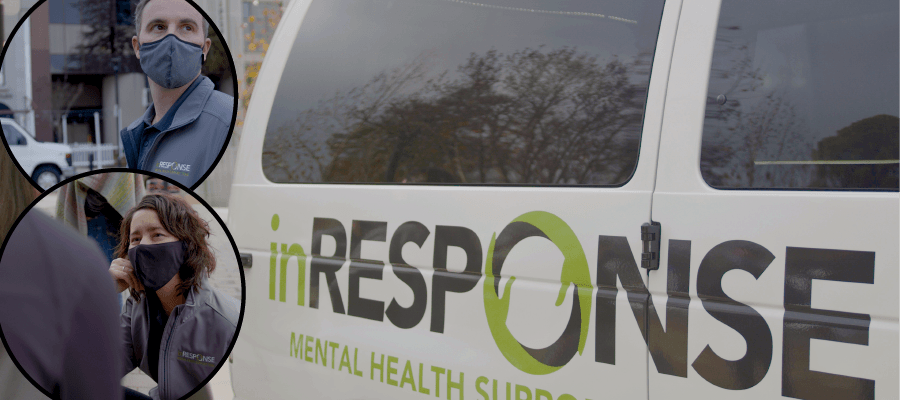 June 14, 2022Marin Human Rights Commission MeetingThe Oregon nonprofit, White Bird Clinic assisted the Santa Rosa Police Department in creating Santa Rosa’s “ inRESPONSE Mental Health Support Team” based on the Crisis Assistance Helping Out on the Streets Unit (CAHOOTS) model. Please join the Marin Human Rights Commission on hearing about Santa Rosa’s program. https://us06web.zoom.us/j/97970052816?pwd=MExYekNjSmxnVWlSRDV4QzQxcTN4Zz09Passcode: 015834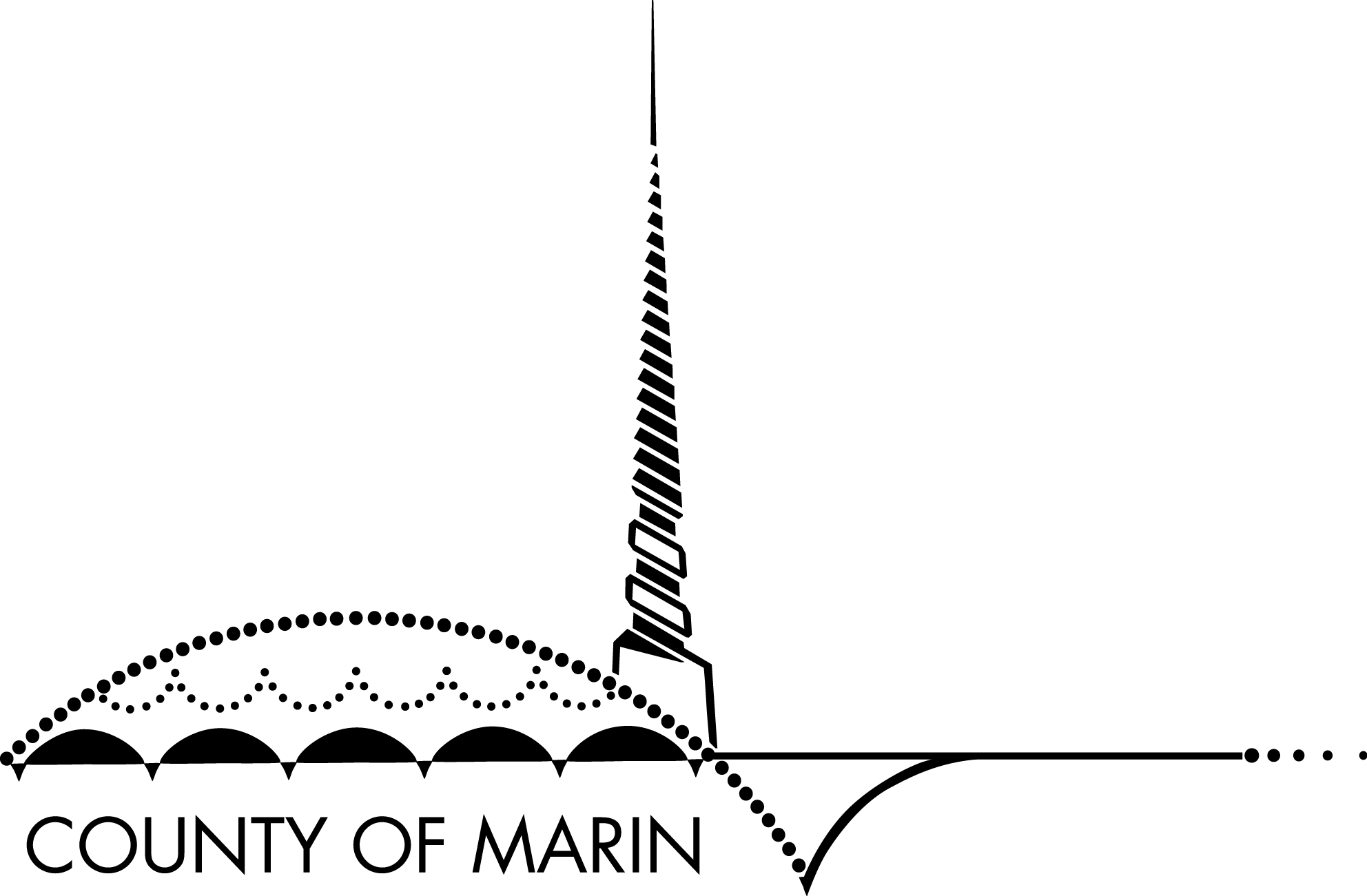 Learning Session: Santa Rosa Police Department’s Mental Health Support Team ProgramGuests:Santa Rosa Police Interim Chief of Police, John Cregan and Program Manager, Katie SwanHost:Marin Human Rights CommissionJune 14, 2022 7:00 pm Via ZoomMarin Human Rights Commission3501 Civic Center Dr. , #415San Rafael, CA 94903415.473.61892nd Tuesday of each Month7 pm – 9 pm